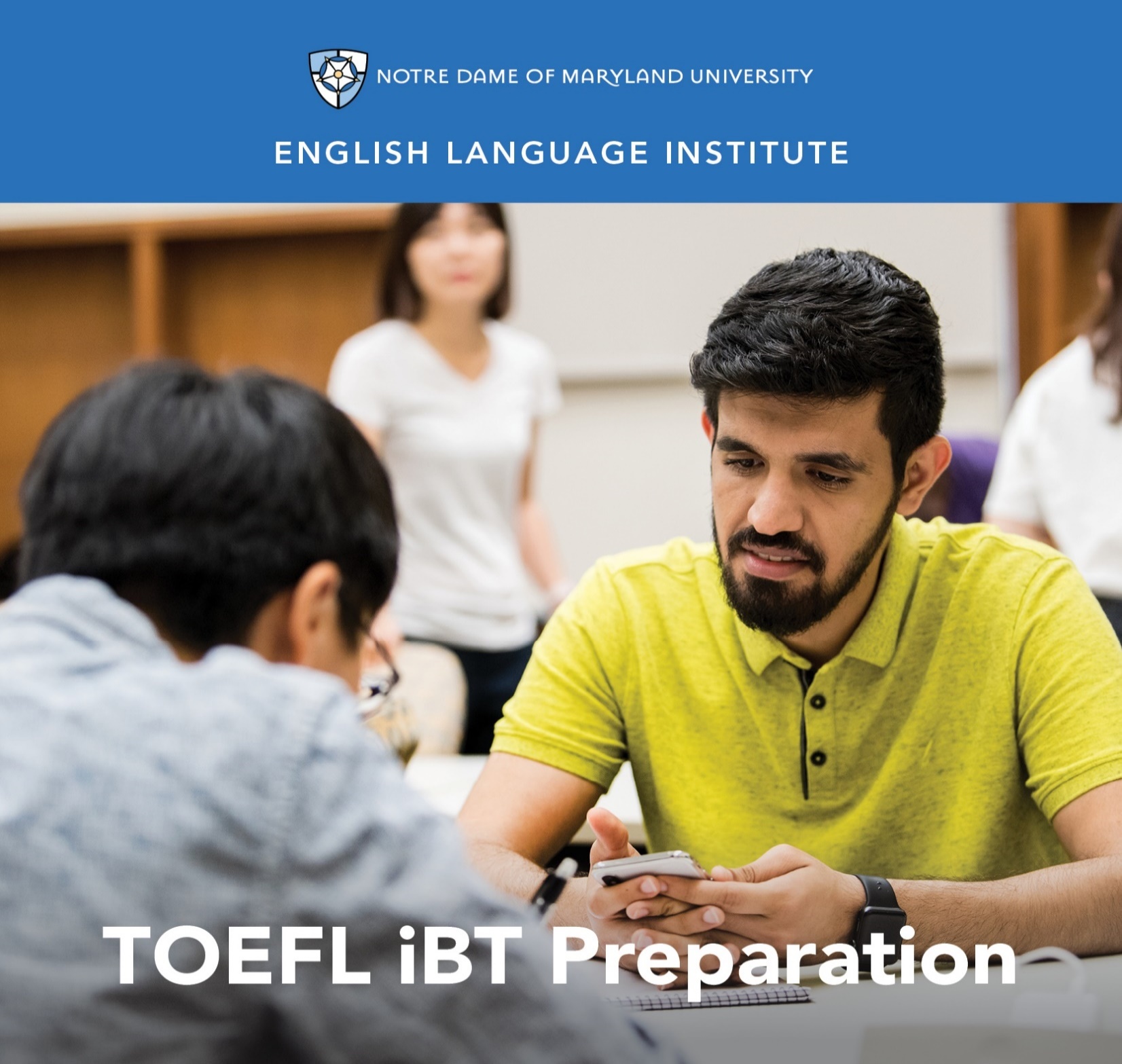 Change of Level Request Form: PRONUNCIATION 003(this section to be filled out by the student)Name:			Date:		Current Class:			Teacher:		Requested Class: 			Teacher:		I have spoken with my current teacher (circle one): Yes / NoI want to (circle one): move up / move down	I believe I have mastered the following PRO 003 Student Learning Outcomes (check the box ☑):PRO 003 SLOsRecognize/reproduce the schwa sound in unstressed syllables, with increasing confidenceRecognize/reproduce shifts in meaning when parts of a sentence are stressed more than others Notice differences between contrasting sounds (e.g. /b/ vs /p/)Recognize and produce a range of American English stress/intonation patternsUse appropriate language rhythmsCorrectly and regularly apply plural and past-tense word-ending sounds, allowing for self-correctionRegularly and fluently use contractions and reduced speechUse thought groups in conversationCompetently produce various question types with correct intonation/stress: (e.g. Yes/No, Information, Tag, Question Word)Consistently use linking to enhance fluent speech (this section to be filled out by the teacher)Teacher’s Comments: 											Teacher recommendation:	 remain in level	 change level	Current Teacher’s Signature:				____________Level change:			 approved		 deniedAdministrator’s Signature:	________________________________